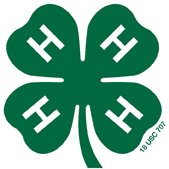 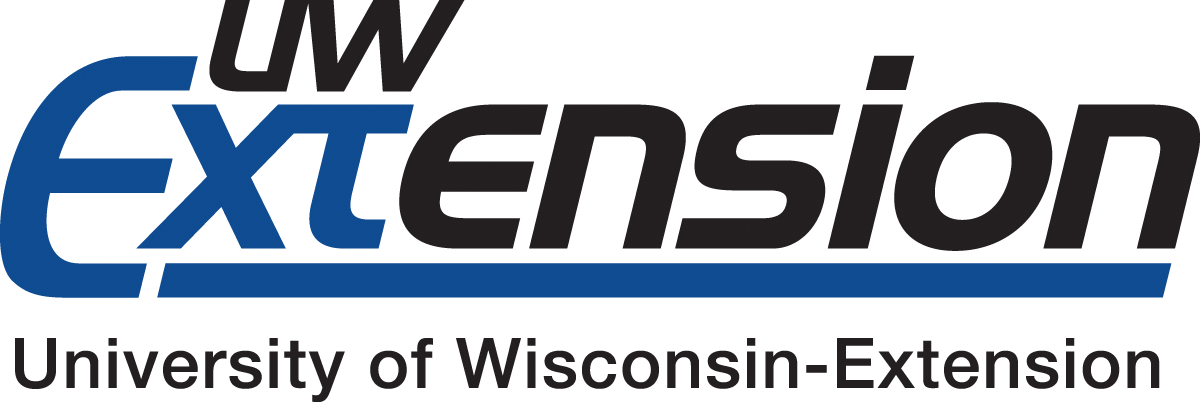 TO:		Lafayette County 4-H Youth Grades 7-13FROM:		Lori Berget, 4-H Youth Development EducatorDATE:		October 1, 2018SUBJECT:	4-H TRIP & AWARD PROCESS	Like to travel, see new places and meet new friends?  Then this is for you!  By investing the effort to complete an Award Application form, 4-Hers make themselves eligible to be considered for Citizenship Washington Focus in Washington D.C., the 4-H Key Award, National Congress, National 4-H Conference, and other state and national travel opportunities. Youth applying for these trips will be interviewed for the final selection November 18, 2018.	Trips are designed for 7th, 8th, 9th, 10th, 11th, 12th and 13th grades.  Forms to apply for these trips are found on our county 4-H website: http://lafayette.uwex.edu/trips-and-awards/.  Resumes and applications are due November 1, 2018.  The interviews for these trips will be November 18, 2018. Take advantage of the opportunity to travel, meet new friends and learn what 4-H is about! Talk to other youth who have participated and ask them how their trip went! 	The Lafayette County 4-H Ambassador Team will be starting up again in December. . . make sure to apply and interview to be a part of this FUN – leadership team!  **If you only apply to be an Ambassador, then you do NOT have to have a letter of recommendation from your 4-H Club Leader.	Financial Funding: The Leaders’ Association and the Friendship Fund will pay for up to 40% of qualified participant’s trip.   Remember that to receive this financial support from the county 4-H program you must complete one countywide 4-H fundraiser and two countywide 4-H service projects prior to applying.	The purpose of the 4-H trip/award program is to recognize the accomplishments of outstanding 4-H members in project activities, community contributions and leadership, offer opportunities for youth to grow in leadership skills, encourage youth participation in high quality educational programs, and demonstrate publicly the quality of the 4-H program.  If you have any questions about these programs or the application process, please contact the Extension office (608) 776-4820. To apply for a trip or award, please complete these six items, some of which are found below. All six items must be completed and handed in at the Extension Office by 4:30 PM on November 1, 2018:Trip and Award Interest Form4-H ResumeLetter of Recommendation (not needed to apply for 4-H Ambassador only)New This Year:  The prompt for this year’s 4-H Theme is:  4-H Adventure.  A youth can decide to write an essay pertaining to this topic (1 page, using 12 point font), create a Public Service Announcement – turn in outline with applications (and present it to the interview committee during the interview) must be 1 minute in length; or create a flyer to be used by Lafayette County 4-H (turn in with other application materials).Service ReportPicture of OneselfOnce all applications are received, we will start scheduling interviews for each applicant. Interviews will take place on Sunday, November 18, 2018 at the Lafayette County UW-Extension Office. Please contact the Extension Office, 608-776-4820, with any questions. TRIP AND AWARD INTEREST FORM-Youth are encouraged to apply for all trips and awards that they are interested and grade-eligible for.  However, the Leaders’ Association will only financially support one trip besides being a camp counselor. Also, each youth can only receive one award per year. This form is due November 1, 2018.4-H Resume-This document should include a comprehensive list of all 4-H activities you have been involved in throughout your 4-H membership, and it should also include a list of school and community activities you have participated in over the last 4 years. The resume is limited to 2 pages back-to-back. The resume is due November 1, 2018.Countywide 4-H Service & Fundraiser Report-Applicants must have completed 2 county-approved community service projects and 1 county fundraiser (prior to application), and they must submit this form to be eligible for financial support from the Lafayette County 4-H Leaders’ Association. Youth not having completed the service projects and fundraiser are still eligible for trips, but will not receive funding from the Leaders’ Association. This form is due November 1, 2018.  If eligible, the Leader’s Association will pay 20% and the 4-H Friendship Fund will pay 20% of the cost of one trip.Yours in 4-H,Lori WickLafayette County 4-H Youth Educator